…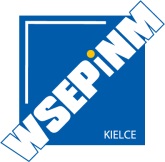 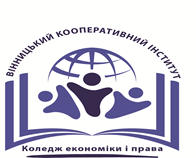 Szanowni PaństwoWyższa Szkoła Ekonomii Prawa i Nauk Medycznych im. prof. E. Lipińskiego w Kielcach oraz Winnicki Instytut Kooperatywny w Winnicy serdecznie zapraszają do udziału w:Międzynarodowej konferencji naukowej pt.:„Korupcja a bezpieczeństwo państwa – od wizji do rzeczywistości– diagnoza, profilaktyka, zwalczanieKielce, 24 maj 2019 r.  Audytorium Wyższej Szkoły Ekonomii, Prawa i  Nauk Medycznych w Kielcach Cele konferencji koncentrują się wokół wymiany poglądów,opinii i doświadczeń przedstawicieli świata nauki oraz wymiaru sprawiedliwości. Zgodnie z założeniami organizatorów głównym przedmiotem wystąpień będzie naukowa debata poświęcona zagadnieniu korupcji, skali i strukturze zachowań korupcyjnych, czynnikach warunkujących takie zachowanie, form przeciwdziałania i zwalczania ze szczególnym uwzględnieniem społeczno-gospodarczych mechanizmów warunkujących sytuacje korupcyjne oraz jej ponadpaństwowemu zasięgowi i wymiarowi oraz potrzebie współpracy i porozumienia w walce z nią.Wyrażamy nadzieję, że problematyka będąca przedmiotem konferencji,spotka się
z Państwa zainteresowaniem. Obszary tematyczneW szczególności jesteśmy zainteresowani następującymi zagadnieniami:1. Europejscy Partnerzy Przeciwko Korupcji (EPAC) jako przejaw międzynarodowej współpracy2. Zwalczanie korupcji w krajach UE3. Czynności operacyjno-rozpoznawcze w celu uzyskania informacji istotnych dla wykrycia i zwalczania korupcji w instytucjach państwowych oraz samorządzie terytorialnym4. Rządowy Program Przeciwdziałania Korupcji5. Instytucje powołane do przeciwdziałania korupcji i walce z nią6. Korupcja na przestrzeni wieków7. "Cel uświęca środki" - nielegalność czynności operacyjno-rozpoznawczych  a możliwości ich procesowego wykorzystania. Nielegalny podsłuch i prowokacja w świetle art. 168a k.p.k.8. Konsekwencje korupcji dla człowieka, społeczności, państwa i gospodarki9. Korupcja w Kodeksie Postępowania Karnego10. Przyczyny korupcji i skuteczność strategii antykorupcyjnych 11. Główne dziedziny życia publicznego zagrożone korupcjąTermin konferencji: 24 maj 2019 r. Organizatorzy: Wydział Prawa Wyższej Szkoły Ekonomii, Prawa i Nauk Medycznych im. prof. Edwarda Lipińskiego w KielcachWspółorganizator: Winnicki Instytut Kooperatywny w WinnicyMiejsce:Wyższa Szkoła Ekonomii Prawa i Nauk Medycznych im. prof. Edwarda Lipińskiego w Kielcach, ul.Jagiellońska 109 A, 25-734 KielcePrzewodniczący konferencji:WSEP i NM w Kielcach - dr Krzysztof WątorekRektor Winnickiego Kooperatywnego Instytutu- dr hab. Anatolij DrabowskiSekretarze konferencji:Ewa SojdaAnna WitkowskaAnna Hamerae-mail: ewa.sojda@g.wseip.edu.plUdział w konferencji jest nieodpłatny.Uczestnikom konferencji organizatorzy zapewniają wyżywienie.Zgłoszenia wraz z podaniem tematu wystąpienia i abstraktem prosimy nadsyłać na adres: Wydział Prawa Wyższej Szkoły Ekonomii, Prawa i Nauk Medycznych im. prof. Edwarda Lipińskiego w Kielcach ul. Jagiellońska 109 A, 25–734 Kielce,  ewa.sojda@g.wseip.edu.pl Termin zgłoszenia udziału w konferencji wraz z podaniem tytułu referatu i abstraktem  upływa 28 lutego 2019r.Organizatorzy zapewniają publikację książki będącej efektem konferencji, która ukaże się drukiem do końca 2019 r. W związku z tym, prosimy by teksty do druku – w języku polskim, uzupełnione o rezultaty dyskusji przekazywać do sekretarzy, do 31 marca  2019 r. Teksty dostarczone po tym  terminie nie będą mogły zostać zamieszczone w publikacji książkowej.Organizatorzy zastrzegają sobie prawo wyboru zgłoszeń i tekstów przesłanych do druku.